Súkromné centrum voľného času, Oravská cesta 11, Žilina ako súčasť Súkromnej základnej školy, Oravská cesta 11, Žilina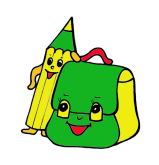 oravskaszs@gmail.com, www.sukrzsza.sk, č.t. 041/5683006Návrh záujmových útvarov pre šk. rok 2022/2023Meno vedúceho ZUNázov ZURočníkyHelena RybárováKarate I1.- 5.Helena RybárováKarate II1.- 5.Mgr.et Mgr. Lucia AlbedinskáDidaktické hry v matematike7.- 9.Mgr. Ivana PaúrováMultimediálny 5.- 9.Mgr. Jana KaňováChemický krúžok7.- 9.Mgr. Jana KaňováKrúžok varenia5.- 9.Ing. Marcel PrievozníkDiscussion club5. - 9.Ing. Marcel PrievozníkProgramovanie5. - 9. Mgr.Barbora ChudobováHravá nemčina4. - 5. Mgr. Renáta Kubroš Bezpečne na bicykli2.- 5.Mgr. Renáta Kubroš Multimediálny 2.-4. ročník 2.- 4.PaedDr. Janka BrxováFS Lienka2. - 4.Mgr. Zdena IsteníkováŠportový krúžok 3. - 4. Mgr. Zuzana Krňová Tvorivé dielne I1.ročníkMgr. PastorkováHravá slovenčina5.- 8. Mgr. JalovičárováPoznaj a chráň4.- 9. Mgr. LigdayováTvorivé dielne II3.- 4.Mgr. HolešováAranžovanie, dekorácie3.- 7. 